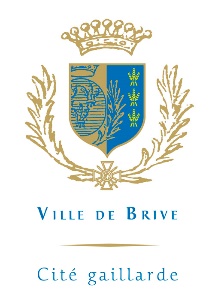 COMMUNIQUE DE PRESSEJournée nationale d'hommage du souvenir des victimes et des héros de la déportationDimanche 26 avril 2020Brive, le 27 avril 2020Compte tenu de la situation exceptionnelle liée à l'état d'urgence sanitaire et aux mesures de confinement, la cérémonie relative à la Journée nationale d'hommage du souvenir des victimes et des héros de la déportation du 26 avril 2020 a été annulée.A Brive, un dépôt de gerbes à la stèle de la place du 15 août 1944 a été assuré hier à 10h, par Monsieur Philippe LAYCURAS, sous-préfet, Monsieur Frédéric SOULIER, maire de Brive, et Madame Rosette RIGON-GOUFFAULT, représentante locale de la FNDIRP, qui a procédé à la lecture du message commun des associations de déportés.Les porte-drapeaux étaient représentés par Monsieur Pierre BOBLET.Vous trouverez ci-joint le message commun des associations de déportés, seule communication lors de cette journée du 26 avril.